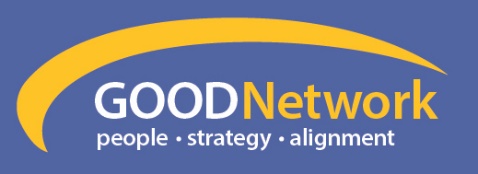 GOOD Network Board of Directors Nomination FormDate Submitted:Nominee Name:Nominee Organization:Nominee Email:Nominee Phone Number:Position of Interest: Reason for Interest (500 words or less):LinkedIn Profile web address (if available – otherwise please include a copy of your resume when submitting this form):EMAIL COMPLETED FORM TO: nominations@goodnetwork.us for consideration